Художественно – эстетическая деятельность. Лепка.Тема: «Яблочки для яблоньки» Уважаемы родители, сегодня мы хотим предложить вам  с вашими детьми слепить яблочки и «повесить» их на яблоньку.Цель: Учить детей скатывать маленькие шарики из пластилина и расплющивать их пальцем сверху.Демонстративный материал: Красное и зеленое яблоко ( картинки), тарелочка ( крышка от пластиковой бутылки)Раздаточный материал: пластилин красного и зеленого цвета, вырезная яблонька, крышечка от пластиковой бутылки. Предложить ребенку скатать между ладонями маленькие шарики (яблочки) (изоб.1) и расплющить их сверху пальцем, прикрепляя к  вырезанной яблоньке (изоб.2)Затем предложите ребенку «собрать урожай», открепляя от яблони шарики и складывая их в «тарелочку» (крышечку) (изоб.3)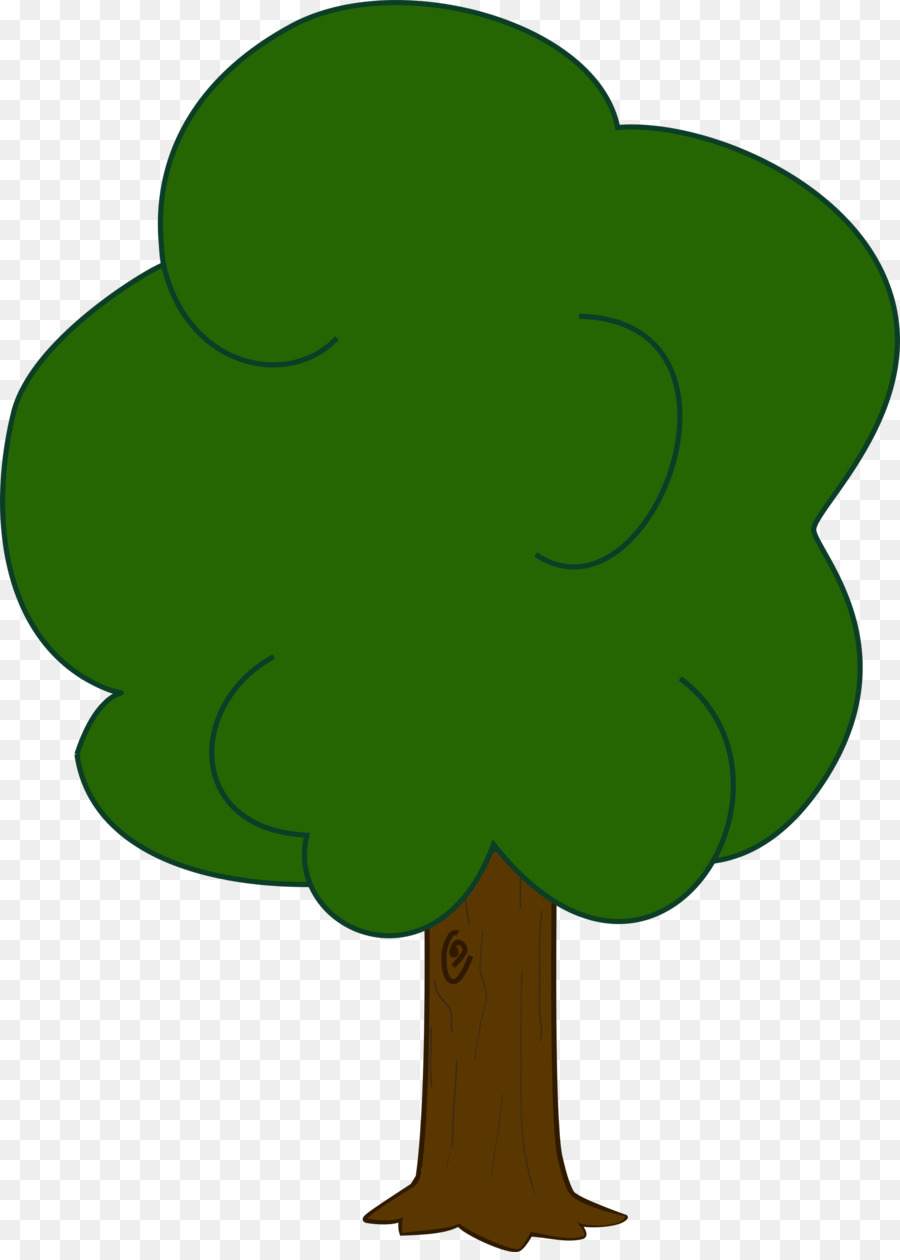   №1                    №2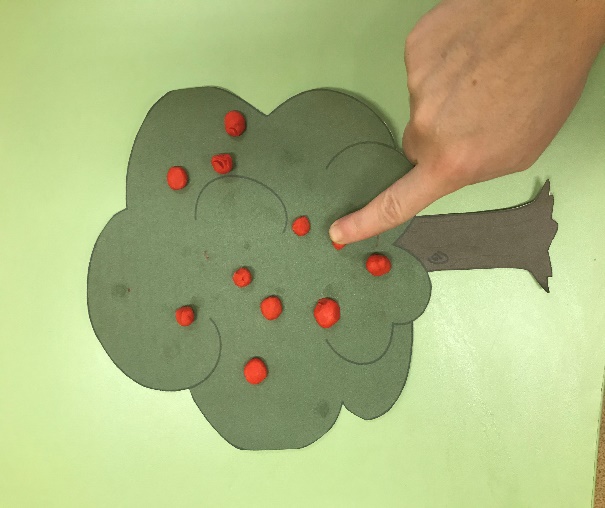 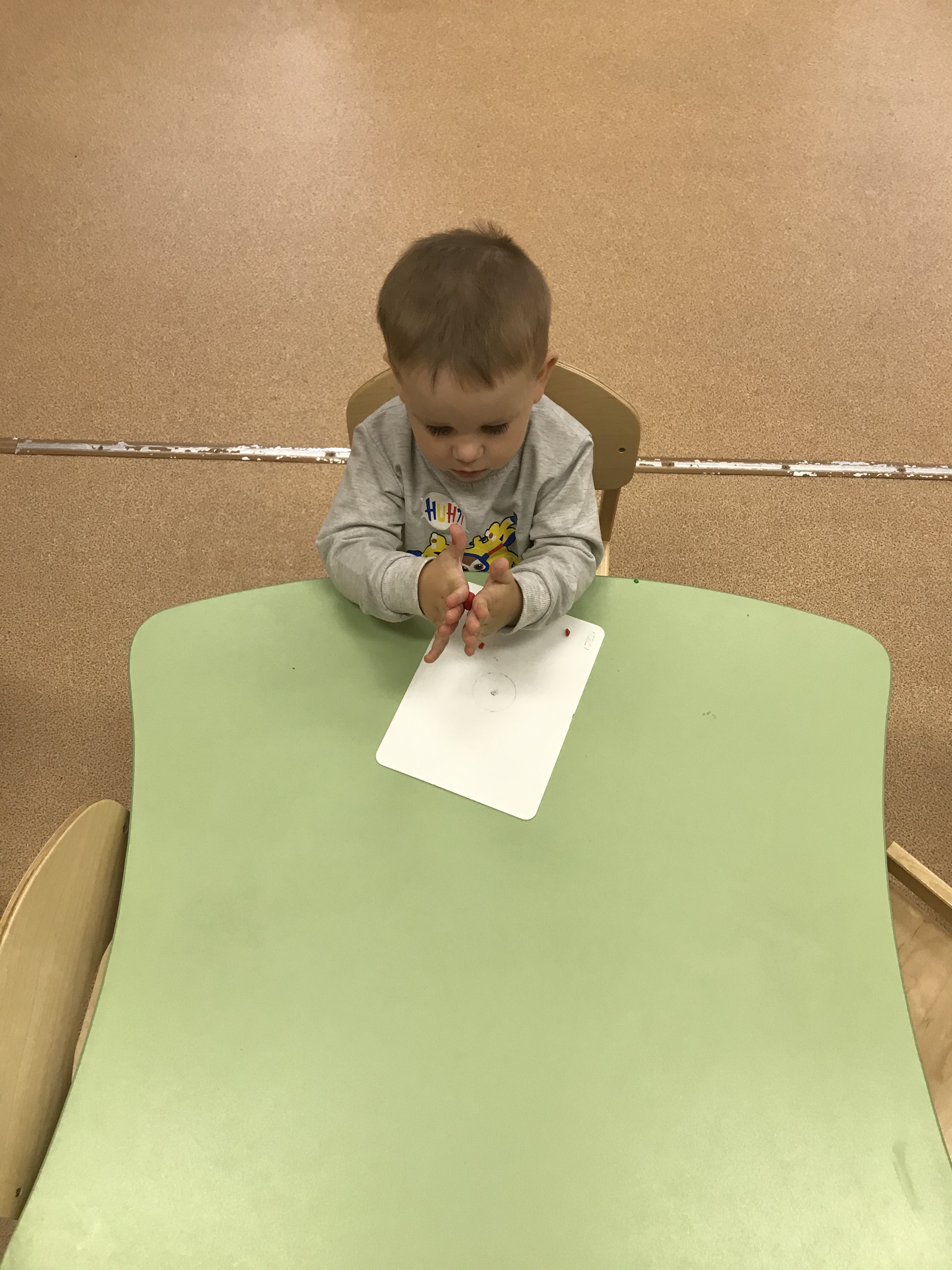      №3                     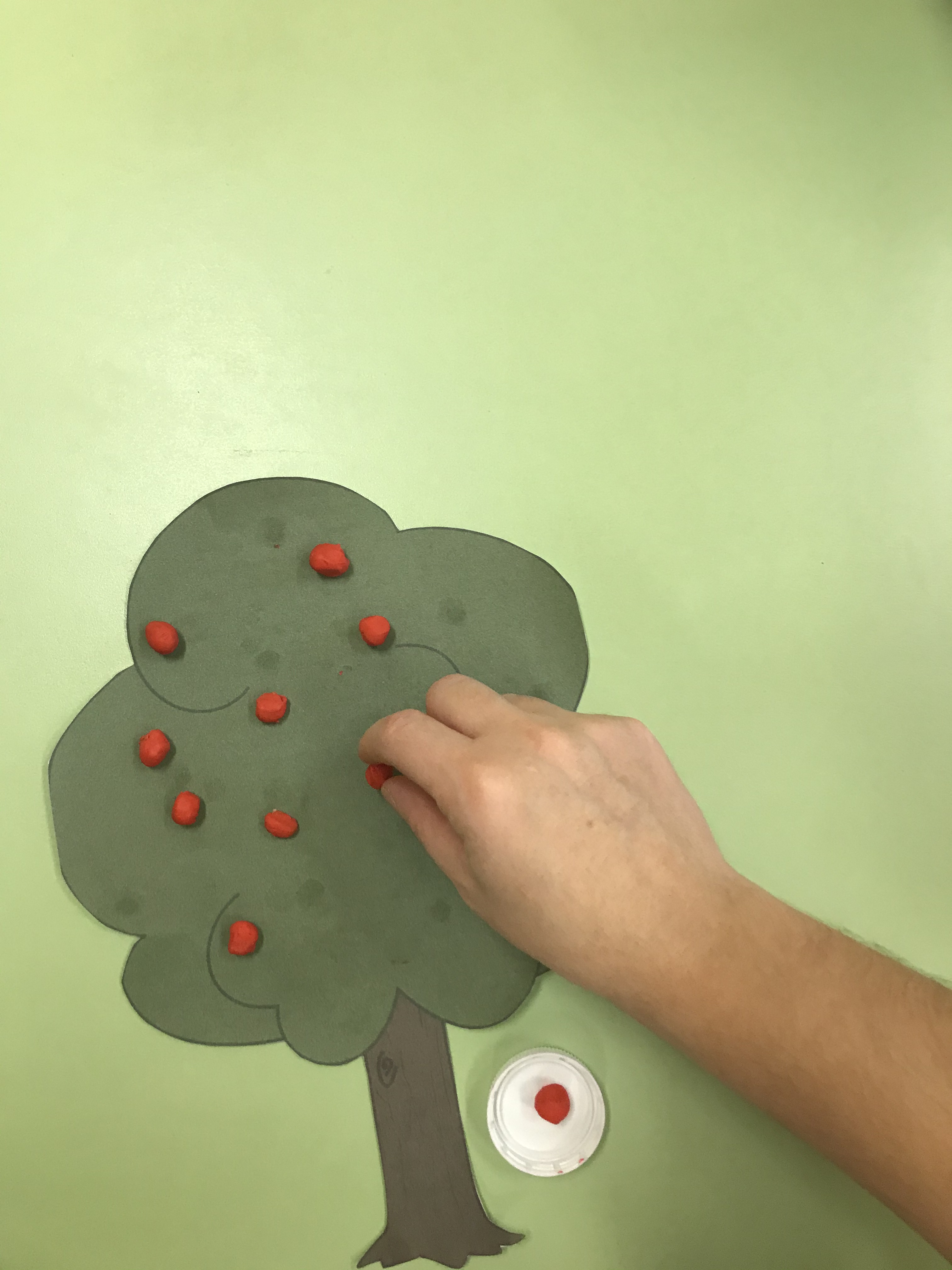 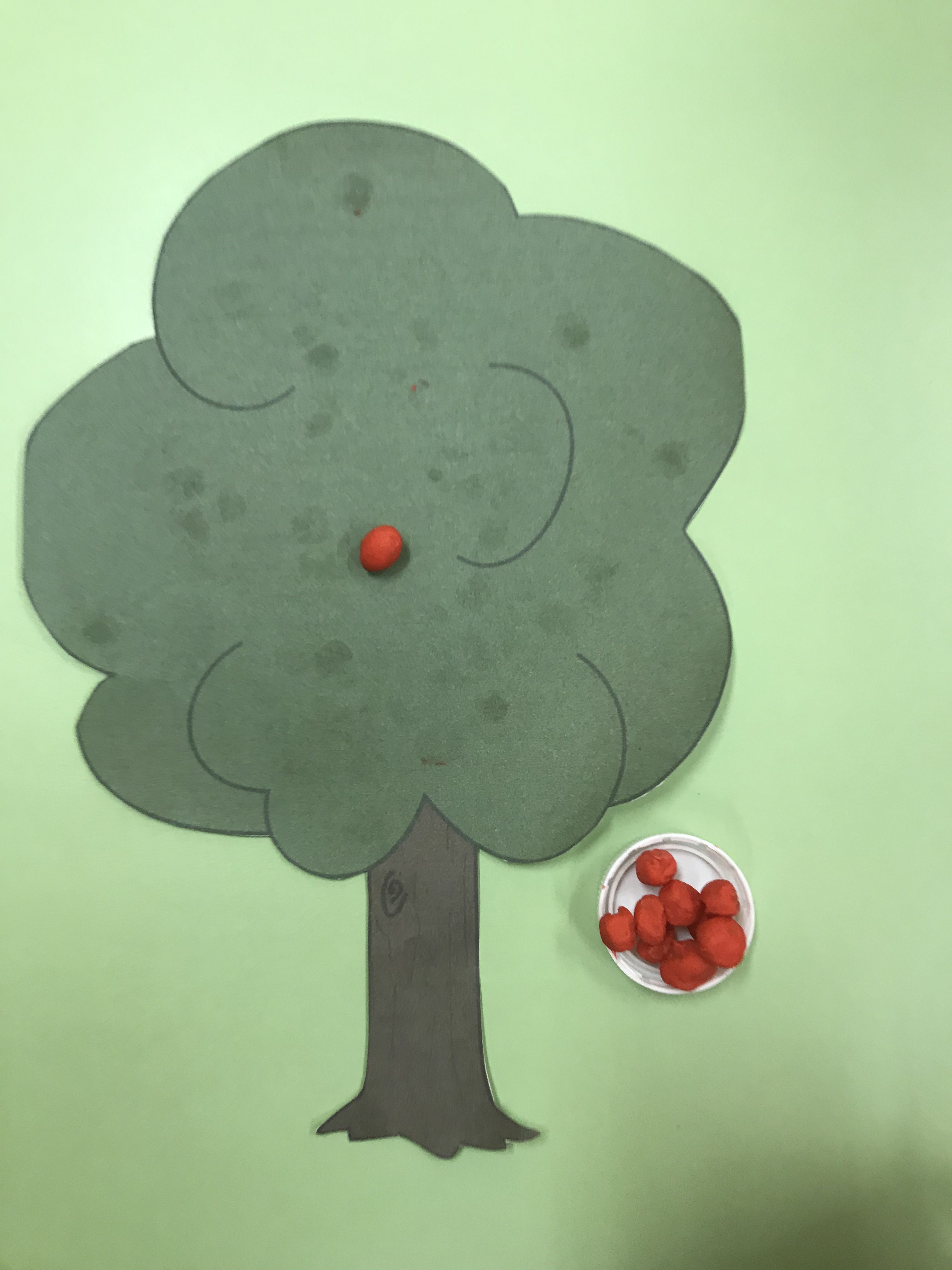 